Муниципальное бюджетное дошкольное образовательное учреждениеКостромского муниципального района Костромской области«Детский сад села Шунга»,156964 Костромская область, Костромской район, село Шунга, улица Юбилейная дом 11-аТелефон (4942) 668-337Конспект проведения непосредственной образовательной деятельности во второй группе раннего возраста  «В гости к кролику»автор сценария и стиховвоспитатель Бычкова Елена Николаевна,первая квалификационная категория.Цель: Развивать познавательный интерес.Задачи: -способствовать развитию детской самостоятельности, формирующейся в разных видах деятельности; -поощрять попытки рассказывать об увиденном на картинке (по просьбе воспитателя); 	-учить узнавать в натуре и на картинке животных и их детёнышей;-совершенствовать основные движения;- формировать первичные представления о ПДД;- обеспечить эмоциональное благополучие детей. Воспитывать доброжелательность, общительность, укреплять здоровье детей.Предварительная работа: Игра – ситуация «Едем на машине», чтение стихов и рассматривание иллюстраций о животных, проведение дыхательных гимнастик и пальчиковых и подвижных игр.Активизация словаря: шофёр, вагончики, кабина, снеговик, поезд, кролик.Оборудование: Машина, построенная из стульев, руль, картинки с изображением: домашних животных и их детёнышей, диких животных, снеговика, ёлки, деда Мороза, Снегурочки; фланелеграф, фото кролика, живой объект- крольчонок (справка о прививках прилагается), магнитофон, аудиозаписи, видеокамера.Ход НОД.Перед началом НОД  воспитатель сообщает детям о письме, в котором есть фотография кролика,  и выясняет, чем отличается кролик от зайца. При обсуждении возникает желание отправиться в гости к кролику на поезде. ПОД МУЗЫКУ ДЕТИ ДВИГАЮТСЯ ПО ГРУППОВОЙ КОМНАТЕ, ПОВТОРЯЯ ЗА ВОСПИТАТЕЛЕМ.По рельсам едет поезд, вагончики - ребята.Помчались бы быстрее, да места маловато!Воспитатель: дальше поезд не идёт! На чем ещё можно ехать?  Выясняют и решают ехать на машине.Воспитатель: мы поедем на машине – приходите посмотреть!Вот колёса. Вот кабина, будет здесь шофёр сидеть!Дети занимают места на машине.Воспитатель: Мы едем по дороге, дорога для машин.Послушайте, ребята, шуршанье наших шин!ДЫХАТЕЛЬНАЯ ГИМНАСТИКА -  при выдохе дети произносят звук Ш.Выставляются картинки с изображением домашних животных и их детёнышей. Воспитатель предлагает посмотреть, сравнить с фотографией и ответить, есть ли тут картинка с изображением кролика.Дети называют животных, их детёнышей и отмечают, что кролика здесь нет.Звучит музыка – сигнал к посадке и дети снова отправляются в путь.Воспитатель сообщает детям, что они прибыли в лес и узнаёт у детей,  не устали ли они и предлагает отдохнуть на ковре. ГИМНАСТИКА ДЛЯ ГЛАЗ,Звучит в записи пение птиц, дети ложатся на ковёр и по указанию воспитателя закрывают и открывают глаза.На фланелеграфе выставляются изображения: ёлки, деда Мороза, снеговика, бабы Яги. Снова выясняется, что кролика здесь нет. Воспитатель предлагает рассказать о тех, кого дети видят на картинках, поощряет стремление детей к высказываниям.Воспитатель: до свиданья, лес, нам пора отправляться дальше.Ой, ребята, здесь машине не пройти, одни ямы на пути.Одни ямы на дороге, поднимайте выше ноги!ПРОВОДИТСЯ ХОДЬБА ИЗ ОБРУЧА В ОБРУЧ.ХОДЬБА ПО УЗКОЙ ДОРОЖКЕ.Воспитатель: мы долго играми, руки ваши запачкались, что же нужно сделать? Чистыми хотите быть? Значит, руки надо мыть! Здоровыми хотите быть? С мылом руки надо мыть! ИМИТАЦИЯ УМЫВАНИЯ, МАССАЖ ЛАДОШЕК, ЛИЦА.Воспитатель: Будем мы водою мыться, грязь, тебе от нас не скрыться! Дети трут ладошку об ладошку.Воспитатель: Моем, моем уши, вытираем суше!  Дети поглаживают уши.Воспитатель: Вымыть носик не забудем, тоже мылом мылить будем! Потирают крылья носа.Воспитатель: Будут,  как блиночки,  розовые щёчки!Трут ладошками щёчки.А теперь продолжим путь! Дети садятся в машину.Воспитатель сажает перед машиной крольчонка. Даёт возможность детям рассмотреть его, понаблюдать за ним, сделать вывод, что на дороге играть опасно, а почему? Предлагает детям рассказать крольчонку о том, что они видели по дороге.В конце НОД обращает внимание, что крольчонку стало грустно, ему плохо без мамы, от мамы убегать нельзя и предлагает проводить кролика к маме.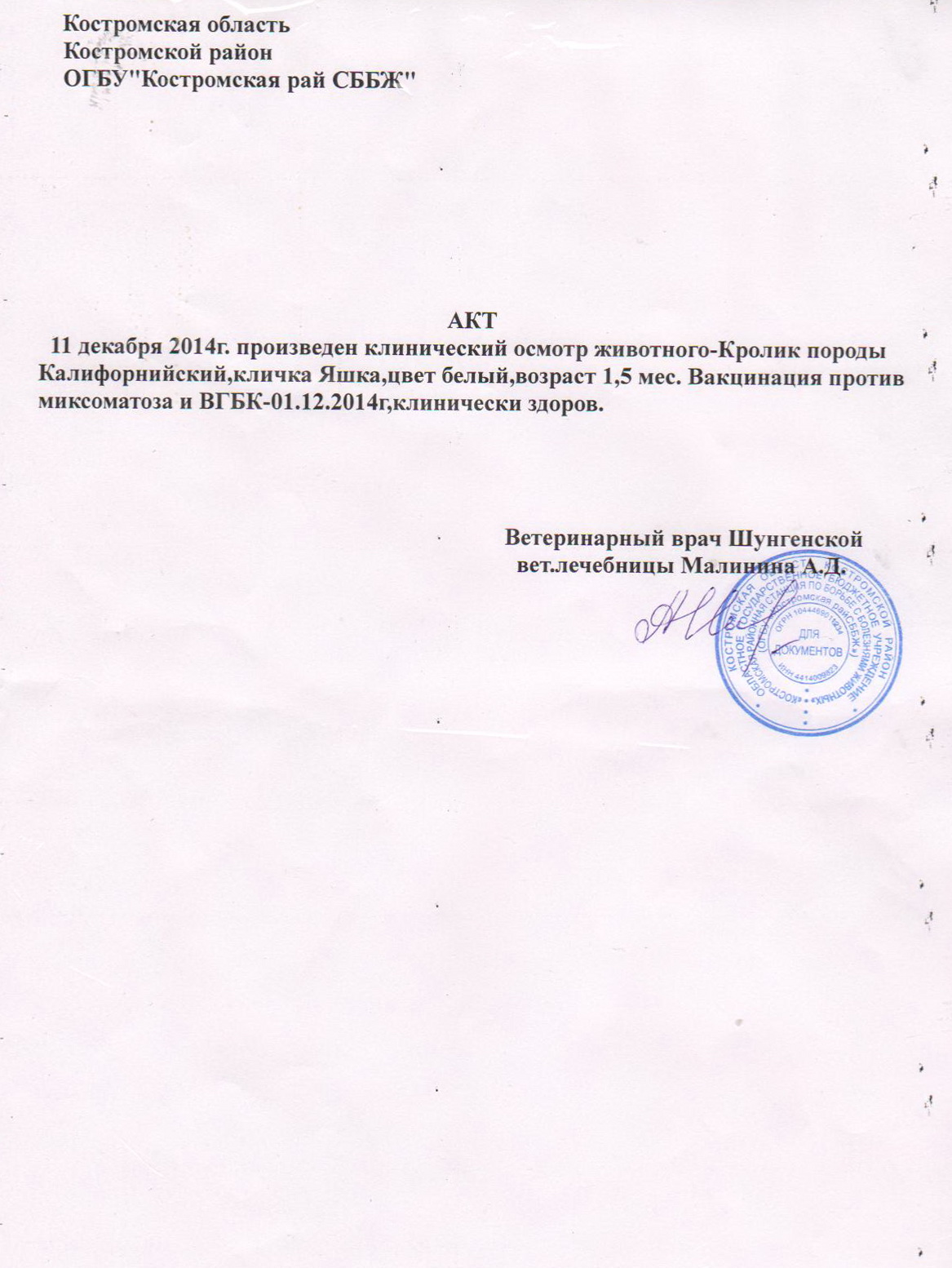 